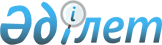 Мәслихаттың 2020 жылғы 10 қаңтардағы № 2 "Денисов ауданының 2020-2022 жылдарға арналған бюджеті туралы" шешіміне өзгерістер мен толықтыру енгізу туралы
					
			Мерзімі біткен
			
			
		
					Қостанай облысы Денисов ауданы мәслихатының 2020 жылғы 5 наурыздағы № 17 шешімі. Қостанай облысының Әділет департаментінде 2020 жылғы 6 наурызда № 9008 болып тіркелді. Мерзімі өткендіктен қолданыс тоқтатылды
      2008 жылғы 4 желтоқсандағы Қазақстан Республикасы Бюджет кодексінің 106, 109-баптарына, "Қазақстан Республикасындағы жергілікті мемлекеттік басқару және өзін-өзі басқару туралы" 2001 жылғы 23 қаңтардағы Қазақстан Республикасы Заңының 6-бабы 1-тармағының 1) тармақшасына сәйкес Денисов аудандық мәслихаты ШЕШІМ ҚАБЫЛДАДЫ:
      1. Мәслихаттың "Денисов ауданының 2020-2022 жылдарға арналған бюджеті туралы" 2020 жылғы 10 қаңтардағы № 2 шешіміне (2020 жылғы 15 қаңтарда Қазақстан Республикасы нормативтік құқықтық актілерінің эталондық бақылау банкінде жарияланған, Нормативтік құқықтық актілерді мемлекеттік тіркеу тізілімінде № 8881 болып тіркелген) мынадай өзгерістер мен толықтыру енгізілсін:
      1-тармақ жаңа редакцияда жазылсын:
      "1. Денисов ауданының 2020-2022 жылдарға арналған бюджеті тиісінше 1, 2 және 3-қосымшаларға сәйкес, оның ішінде 2020 жылға мынадай көлемдерде бекітілсін:
      1) кірістер – 5 387 769,1 мың теңге, оның iшiнде:
      салықтық түсімдер бойынша – 977 270,0 мың теңге;
      салықтық емес түсімдер бойынша – 7 300,0 мың теңге;
      негiзгi капиталды сатудан түсетiн түсiмдер бойынша – 5 000,0 мың теңге;
      трансферттер түсімі бойынша – 4 398 199,1 мың теңге;
      2) шығындар – 5 400 289,8 мың теңге;
      3) таза бюджеттiк кредиттеу – 43 707,0 мың теңге, оның iшiнде:
      бюджеттiк кредиттер – 63 624,0 мың теңге;
      бюджеттiк кредиттердi өтеу – 19 917,0 мың теңге;
      4) қаржы активтерімен операциялар бойынша сальдо – 0,0 мың теңге, оның iшiнде:
      қаржы активтерiн сатып алу – 0,0 мың теңге;
      5) бюджет тапшылығы (профициті) – - 56 227,7 мың теңге;
      6) бюджет тапшылығын қаржыландыру (профицитін пайдалану) – 56 227,7 мың теңге.";
      көрсетілген шешім мынадай мазмұндағы 12-1-тармақпен толықтырылсын:
      "12-1. 2020 жылға арналған аудан бюджетінде нысаналы трансферттерді қайтару 12 564,1 мың теңге сомасында көзделгені ескерілсін, оның ішінде:
      республикалық бюджетке 88,6 мың теңге сомасында;
      Ұлттық қорға және Қазақстан Республикасы Үкiметiнiң арнайы резервiне 12 472,4 мың теңге сомасында;
      облыстық бюджетке 3, 1 мың теңге сомасында.";
      көрсетілген шешімнің 1, 2-қосымшалары осы шешімнің 1, 2-қосымшаларына сәйкес жаңа редакцияда жазылсын.
      2. Осы шешім 2020 жылғы 1 қаңтардан бастап қолданысқа енгізіледі. 2020 жылға арналған Денисов ауданының бюджеті 2021 жылға арналған Денисов ауданының бюджеті
					© 2012. Қазақстан Республикасы Әділет министрлігінің «Қазақстан Республикасының Заңнама және құқықтық ақпарат институты» ШЖҚ РМК
				
      Аудандық мәслихаттың кезекті он жетінші сессиясының төрағасы 

П. Осипенко

      Денисов аудандық мәслихатының хатшысы 

А. Мурзабаев
Денисов
аудандық мәслихатының
2020 жылғы 5 наурыздағы
№ 17 шешіміне
1-қосымшаДенисов
аудандық мәслихатының
2020 жылғы 10 қаңтардағы
№ 2 шешіміне
1-қосымша
Санаты
Санаты
Санаты
Санаты
Санаты
Сомасы, мың теңге
Сыныбы
Сыныбы
Сыныбы
Сыныбы
Сомасы, мың теңге
Кіші сыныбы
Кіші сыныбы
Кіші сыныбы
Сомасы, мың теңге
Атауы
Атауы
Сомасы, мың теңге
I. Кірістер
I. Кірістер
5387769,1
1
Салықтық түсімдер
Салықтық түсімдер
977270,0
1
01
Табыс салығы
Табыс салығы
520215,0
1
01
1
Корпоративтік табыс салығы
Корпоративтік табыс салығы
89317,0
1
01
2
Жеке табыс салығы 
Жеке табыс салығы 
430898,0
1
03
Әлеуметтік салық
Әлеуметтік салық
270000,0
1
03
1
Әлеуметтік салық
Әлеуметтік салық
270000,0
1
04
Меншікке салынатын салықтар
Меншікке салынатын салықтар
120000,0
1
04
1
Мүлікке салынатын салықтар
Мүлікке салынатын салықтар
120000,0
1
05
Тауарларға, жұмыстарға және қызметтерге салынатын ішкі салықтар
Тауарларға, жұмыстарға және қызметтерге салынатын ішкі салықтар
62055,0
1
05
2
Акциздер
Акциздер
1970,0
1
05
3
Табиғи және басқа да ресурстарды пайдаланғаны үшін түсетін түсімдер
Табиғи және басқа да ресурстарды пайдаланғаны үшін түсетін түсімдер
55000,0
1
05
4
Кәсіпкерлік және кәсіби қызметті жүргізгені үшін алынатын алымдар
Кәсіпкерлік және кәсіби қызметті жүргізгені үшін алынатын алымдар
5085,0
1
08
Заңдық маңызы бар әрекеттерді жасағаны және (немесе) оған уәкілеттігі бар мемлекеттік органдар немесе лауазымды адамдар құжаттар бергені үшін алынатын міндетті төлемдер
Заңдық маңызы бар әрекеттерді жасағаны және (немесе) оған уәкілеттігі бар мемлекеттік органдар немесе лауазымды адамдар құжаттар бергені үшін алынатын міндетті төлемдер
5000,0
1
08
1
Мемлекеттік баж
Мемлекеттік баж
5000,0
2
Салықтық емес түсімдер
Салықтық емес түсімдер
7300,0
2
01
Мемлекеттік меншіктен түсетін кірістер
Мемлекеттік меншіктен түсетін кірістер
1400,0
2
01
5
Мемлекет меншігіндегі мүлікті жалға беруден түсетін кірістер
Мемлекет меншігіндегі мүлікті жалға беруден түсетін кірістер
1400,0
2
04
Мемлекеттік бюджеттен қаржыландырылатын, сондай-ақ Қазақстан Республикасы Ұлттық Банкінің бюджетінен (шығыстар сметасынан) қамтылатын және қаржыландырылатын мемлекеттік мекемелер салатын айыппұлдар, өсімпұлдар, санкциялар, өндіріп алулар
Мемлекеттік бюджеттен қаржыландырылатын, сондай-ақ Қазақстан Республикасы Ұлттық Банкінің бюджетінен (шығыстар сметасынан) қамтылатын және қаржыландырылатын мемлекеттік мекемелер салатын айыппұлдар, өсімпұлдар, санкциялар, өндіріп алулар
900,0
2
04
1
Мұнай секторы ұйымдарынан және Жәбірленушілерге өтемақы қорына түсетін түсімдерді қоспағанда, мемлекеттік бюджеттен қаржыландырылатын, сондай-ақ Қазақстан Республикасы Ұлттық Банкінің бюджетінен (шығыстар сметасынан) қамтылатын және қаржыландырылатын мемлекеттік мекемелер салатын айыппұлдар, өсімпұлдар, санкциялар, өндіріп алулар
Мұнай секторы ұйымдарынан және Жәбірленушілерге өтемақы қорына түсетін түсімдерді қоспағанда, мемлекеттік бюджеттен қаржыландырылатын, сондай-ақ Қазақстан Республикасы Ұлттық Банкінің бюджетінен (шығыстар сметасынан) қамтылатын және қаржыландырылатын мемлекеттік мекемелер салатын айыппұлдар, өсімпұлдар, санкциялар, өндіріп алулар
900,0
2
06
Басқа да салықтық емес түсiмдер
Басқа да салықтық емес түсiмдер
5000,0
2
06
1
Басқа да салықтық емес түсiмдер
Басқа да салықтық емес түсiмдер
5000,0
3
Негізгі капиталды сатудан түсетін түсімдер
Негізгі капиталды сатудан түсетін түсімдер
5000,0
3
01
Мемлекеттік мекемелерге бекітілген мемлекеттік мүлікті сату
Мемлекеттік мекемелерге бекітілген мемлекеттік мүлікті сату
3000,0
3
01
1
Мемлекеттік мекемелерге бекітілген мемлекеттік мүлікті сату
Мемлекеттік мекемелерге бекітілген мемлекеттік мүлікті сату
3000,0
3
03
Жерді және материалдық емес активтерді сату
Жерді және материалдық емес активтерді сату
2000,0
3
03
1
Жерді сату
Жерді сату
1000,0
3
03
2
Материалдық емес активтерді сату
Материалдық емес активтерді сату
1000,0
4
Трансферттердің түсімдері
Трансферттердің түсімдері
4398199,1
4
01
Төмен тұрған мемлекеттiк басқару органдарынан трансферттер
Төмен тұрған мемлекеттiк басқару органдарынан трансферттер
43,4
4
01
3
Аудандық маңызы бар қалалардың, ауылдардың, кенттердің, аулдық округтардың бюджеттерінен трансферттер
Аудандық маңызы бар қалалардың, ауылдардың, кенттердің, аулдық округтардың бюджеттерінен трансферттер
43,4
4
02
Мемлекеттік басқарудың жоғары тұрған органдарынан түсетін трансферттер
Мемлекеттік басқарудың жоғары тұрған органдарынан түсетін трансферттер
4398155,7
4
02
2
Облыстық бюджеттен түсетін трансферттер
Облыстық бюджеттен түсетін трансферттер
4398155,7
Функционалдық топ
Функционалдық топ
Функционалдық топ
Функционалдық топ
Функционалдық топ
Сомасы, мың теңге
Кіші функция
Кіші функция
Кіші функция
Кіші функция
Сомасы, мың теңге
Бюджеттік бағдарламалардың әкiмшiсi
Бюджеттік бағдарламалардың әкiмшiсi
Бюджеттік бағдарламалардың әкiмшiсi
Сомасы, мың теңге
Бағдарлама
Бағдарлама
Сомасы, мың теңге
Атауы
Сомасы, мың теңге
II. Шығындар
5400289,8
01
Жалпы сипаттағы мемлекеттiк қызметтер
620051,0
1
Мемлекеттiк басқарудың жалпы функцияларын орындайтын өкiлдi, атқарушы және басқа органдар
147586,0
112
Аудан (облыстық маңызы бар қала) мәслихатының аппараты
19644,0
001
Аудан (облыстық маңызы бар қала) мәслихатының қызметін қамтамасыз ету жөніндегі қызметтер
19644,0
122
Аудан (облыстық маңызы бар қала) әкімінің аппараты
127942,0
001
Аудан (облыстық маңызы бар қала) әкімінің қызметін қамтамасыз ету жөніндегі қызметтер
116394,0
003
Мемлекеттік органның күрделі шығыстары
11548,0
2
Қаржылық қызмет
2221,0
459
Ауданның (облыстық маңызы бар қаланың) экономика және қаржы бөлімі
2221,0
003
Салық салу мақсатында мүлікті бағалауды жүргізу
721,0
010
Жекешелендіру, коммуналдық меншікті басқару, жекешелендіруден кейінгі қызмет және осыған байланысты дауларды реттеу
1500,0
9
Жалпы сипаттағы өзге де мемлекеттiк қызметтер
470244,0
454
Ауданның (облыстық маңызы бар қаланың) кәсіпкерлік және ауыл шаруашылығы бөлімі
22763,0
001
Жергілікті деңгейде кәсіпкерлікті және ауыл шаруашылығын дамыту саласындағы мемлекеттік саясатты іске асыру жөніндегі қызметтер
22763,0
458
Ауданның (облыстық маңызы бар қаланың) тұрғын үй-коммуналдық шаруашылығы, жолаушылар көлігі және автомобиль жолдары бөлімі
403354,0
001
Жергілікті деңгейде тұрғын үй-коммуналдық шаруашылығы, жолаушылар көлігі және автомобиль жолдары саласындағы мемлекеттік саясатты іске асыру жөніндегі қызметтер
14980,0
013
Мемлекеттік органның күрделі шығыстары
5700,0
113
Төменгі тұрған бюджеттерге берілетін нысаналы ағымдағы трансферттер
382674,0
459
Ауданның (облыстық маңызы бар қаланың) экономика және қаржы бөлімі
44127,0
001
Ауданның (облыстық маңызы бар қаланың) экономикалық саясаттын қалыптастыру мен дамыту, мемлекеттік жоспарлау, бюджеттік атқару және коммуналдық меншігін басқару саласындағы мемлекеттік саясатты іске асыру жөніндегі қызметтер
31383,0
113
Төменгі тұрған бюджеттерге берілетін нысаналы ағымдағы трансферттер
12744,0
02
Қорғаныс
5000,0
1
Әскери мұқтаждар
4484,0
122
Аудан (облыстық маңызы бар қала) әкімінің аппараты
4484,0
005
Жалпыға бірдей әскери міндетті атқару шеңберіндегі іс-шаралар
4484,0
2
Төтенше жағдайлар жөнiндегi жұмыстарды ұйымдастыру
516,0
122
Аудан (облыстық маңызы бар қала) әкімінің аппараты
516,0
006
Аудан (облыстық маңызы бар қала) ауқымындағы төтенше жағдайлардың алдын алу және оларды жою
258,0
007
Аудандық (қалалық) ауқымдағы дала өрттерінің, сондай-ақ мемлекеттік өртке қарсы қызмет органдары құрылмаған елдi мекендерде өрттердің алдын алу және оларды сөндіру жөніндегі іс-шаралар
258,0
04
Бiлiм беру
2664947,0
1
Мектепке дейiнгi тәрбие және оқыту
172363,0
464
Ауданның (облыстық маңызы бар қаланың) білім бөлімі
172363,0
009
Мектепке дейінгі тәрбие мен оқыту ұйымдарының қызметін қамтамасыз ету
172363,0
2
Бастауыш, негізгі орта және жалпы орта білім беру
2424858,0
464
Ауданның (облыстық маңызы бар қаланың) білім бөлімі
2370297,0
003
Жалпы білім беру
2301764,0
006
Балаларға қосымша білім беру
68533,0
465
Ауданның (облыстық маңызы бар қаланың) дене шынықтыру және спорт бөлімі
54561,0
017
Балалар мен жасөспірімдерге спорт бойынша қосымша білім беру
54561,0
9
Бiлiм беру саласындағы өзге де қызметтер
67726,0
464
Ауданның (облыстық маңызы бар қаланың) білім бөлімі
67726,0
001
Жергілікті деңгейде білім беру саласындағы мемлекеттік саясатты іске асыру жөніндегі қызметтер
13210,0
005
Ауданның (облыстық маңызы бар қаланың) мемлекеттік білім беру мекемелер үшін оқулықтар мен оқу-әдiстемелiк кешендерді сатып алу және жеткізу
26582,0
007
Аудандық (қалалық) ауқымдағы мектеп олимпиадаларын және мектептен тыс іс-шараларды өткiзу
4980,0
015
Жетім баланы (жетім балаларды) және ата-аналарының қамқорынсыз қалған баланы (балаларды) күтіп-ұстауға қамқоршыларға (қорғаншыларға) ай сайынға ақшалай қаражат төлемі
15954,0
067
Ведомстволық бағыныстағы мемлекеттік мекемелер мен ұйымдардың күрделі шығыстары
7000,0
06
Әлеуметтiк көмек және әлеуметтiк қамсыздандыру
195275,7
1
Әлеуметтiк қамсыздандыру
26139,0
451
Ауданның (облыстық маңызы бар қаланың) жұмыспен қамту және әлеуметтік бағдарламалар бөлімі
21311,0
005
Мемлекеттік атаулы әлеуметтік көмек
21311,0
464
Ауданның (облыстық маңызы бар қаланың) білім бөлімі
4828,0
030
Патронат тәрбиешілерге берілген баланы (балаларды) асырап бағу
4828,0
2
Әлеуметтiк көмек
133689,7
451
Ауданның (облыстық маңызы бар қаланың) жұмыспен қамту және әлеуметтік бағдарламалар бөлімі
133689,7
002
Жұмыспен қамту бағдарламасы
47818,0
006
Тұрғын үйге көмек көрсету
2054,0
007
Жергілікті өкілетті органдардың шешімі бойынша мұқтаж азаматтардың жекелеген топтарына әлеуметтік көмек
17103,7
010
Үйден тәрбиеленіп оқытылатын мүгедек балаларды материалдық қамтамасыз ету
859,0
014
Мұқтаж азаматтарға үйде әлеуметтiк көмек көрсету
36616,0
017
Оңалтудың жеке бағдарламасына сәйкес мұқтаж мүгедектердi мiндеттi гигиеналық құралдармен қамтамасыз ету, қозғалуға қиындығы бар бірінші топтағы мүгедектерге жеке көмекшінің және есту бойынша мүгедектерге қолмен көрсететiн тіл маманының қызметтерін ұсыну
3843,0
023
Жұмыспен қамту орталықтарының қызметін қамтамасыз ету
25396,0
9
Әлеуметтiк көмек және әлеуметтiк қамтамасыз ету салаларындағы өзге де қызметтер
35447,0
451
Ауданның (облыстық маңызы бар қаланың) жұмыспен қамту және әлеуметтік бағдарламалар бөлімі
35447,0
001
Жергілікті деңгейде халық үшін әлеуметтік бағдарламаларды жұмыспен қамтуды қамтамасыз етуді іске асыру саласындағы мемлекеттік саясатты іске асыру жөніндегі қызметтер
24056,0
011
Жәрдемақыларды және басқа да әлеуметтік төлемдерді есептеу, төлеу мен жеткізу бойынша қызметтерге ақы төлеу
500,0
021
Мемлекеттік органның күрделі шығыстары
5700,0
050
Қазақстан Республикасында мүгедектердің құқықтарын қамтамасыз етуге және өмір сүру сапасын жақсарту
5191,0
07
Тұрғын үй-коммуналдық шаруашылық
765562,0
1
Тұрғын үй шаруашылығы
4250,0
458
Ауданның (облыстық маңызы бар қаланың) тұрғын үй-коммуналдық шаруашылығы, жолаушылар көлігі және автомобиль жолдары бөлімі
4000,0
004
Азаматтардың жекелеген санаттарын тұрғын үймен қамтамасыз ету
4000,0
466
Ауданның (облыстық маңызы бар қаланың) сәулет, қала құрылысы және құрылыс бөлімі
250,0
004
Инженерлік-коммуникациялық инфрақұрылымды жобалау, дамыту және (немесе) жайластыру
250,0
2
Коммуналдық шаруашылық
761234,0
466
Ауданның (облыстық маңызы бар қаланың) сәулет, қала құрылысы және құрылыс бөлімі
761234,0
058
Елді мекендердегі сумен жабдықтау және су бұру жүйелерін дамыту
761234,0
3
Елді-мекендерді көркейту
78,0
458
Ауданның (облыстық маңызы бар қаланың) тұрғын үй-коммуналдық шаруашылығы, жолаушылар көлігі және автомобиль жолдары бөлімі
78,0
016
Елдi мекендердiң санитариясын қамтамасыз ету
78,0
08
Мәдениет, спорт, туризм және ақпараттық кеңістiк
285174,0
1
Мәдениет саласындағы қызмет
74187,0
455
Ауданның (облыстық маңызы бар қаланың) мәдениет және тілдерді дамыту бөлімі
74187,0
003
Мәдени-демалыс жұмысын қолдау
74187,0
2
Спорт
78224,0
465
Ауданның (облыстық маңызы бар қаланың) дене шынықтыру және спорт бөлімі
78224,0
001
Жергілікті деңгейде дене шынықтыру және спорт саласындағы мемлекеттік саясатты іске асыру жөніндегі қызметтер
6817,0
005
Ұлттық және бұқаралық спорт түрлерін дамыту
65015,0
006
Аудандық (облыстық маңызы бар қалалық) деңгейде спорттық жарыстар өткiзу
1041,0
007
Әртүрлi спорт түрлерi бойынша аудан (облыстық маңызы бар қала) құрама командаларының мүшелерiн дайындау және олардың облыстық спорт жарыстарына қатысуы
5351,0
3
Ақпараттық кеңiстiк
94645,0
455
Ауданның (облыстық маңызы бар қаланың) мәдениет және тілдерді дамыту бөлімі
89245,0
006
Аудандық (қалалық) кiтапханалардың жұмыс iстеуi
74663,0
007
Мемлекеттік тілді және Қазақстан халқының басқа да тілдерін дамыту
14582,0
456
Ауданның (облыстық маңызы бар қаланың) ішкі саясат бөлімі
5400,0
002
Мемлекеттік ақпараттық саясат жүргізу жөніндегі қызметтер
5400,0
9
Мәдениет, спорт, туризм және ақпараттық кеңiстiктi ұйымдастыру жөнiндегi өзге де қызметтер
38118,0
455
Ауданның (облыстық маңызы бар қаланың) мәдениет және тілдерді дамыту бөлімі
20930,0
001
Жергілікті деңгейде тілдерді және мәдениетті дамыту саласындағы мемлекеттік саясатты іске асыру жөніндегі қызметтер
12995,0
010
Мемлекеттік органның күрделі шығыстары
5700,0
032
Ведомстволық бағыныстағы мемлекеттік мекемелер мен ұйымдардың күрделі шығыстары
2235,0
456
Ауданның (облыстық маңызы бар қаланың) ішкі саясат бөлімі
17188,0
001
Жергілікті деңгейде ақпарат, мемлекеттілікті нығайту және азаматтардың әлеуметтік сенімділігін қалыптастыру саласында мемлекеттік саясатты іске асыру жөніндегі қызметтер
12544,0
003
Жастар саясаты саласында іс-шараларды іске асыру
4644,0
10
Ауыл, су, орман, балық шаруашылығы, ерекше қорғалатын табиғи аумақтар, қоршаған ортаны және жануарлар дүниесін қорғау, жер қатынастары
28905,0
1
Ауыл шаруашылығы
2418,0
473
Ауданның (облыстық маңызы бар қаланың) ветеринария бөлімі
2418,0
001
Жергілікті деңгейде ветеринария саласындағы мемлекеттік саясатты іске асыру жөніндегі қызметтер
2418,0
6
Жер қатынастары
12249,0
463
Ауданның (облыстық маңызы бар қаланың) жер қатынастары бөлімі
12249,0
001
Аудан (облыстық маңызы бар қала) аумағында жер қатынастарын реттеу саласындағы мемлекеттік саясатты іске асыру жөніндегі қызметтер
12249,0
9
Ауыл, су, орман, балық шаруашылығы, қоршаған ортаны қорғау және жер қатынастары саласындағы басқа да қызметтер
14238,0
459
Ауданның (облыстық маңызы бар қаланың) экономика және қаржы бөлімі
14238,0
099
Мамандарға әлеуметтік қолдау көрсету жөніндегі шараларды іске асыру
14238,0
11
Өнеркәсіп, сәулет, қала құрылысы және құрылыс қызметі
31068,0
2
Сәулет, қала құрылысы және құрылыс қызметі
31068,0
466
Ауданның (облыстық маңызы бар қаланың) сәулет, қала құрылысы және құрылыс бөлімі
31068,0
001
Құрылыс, облыс қалаларының, аудандарының және елді мекендерінің сәулеттік бейнесін жақсарту саласындағы мемлекеттік саясатты іске асыру және ауданның (облыстық маңызы бар қаланың) аумағын оңтайла және тиімді қала құрылыстық игеруді қамтамасыз ету жөніндегі қызметтер
31068,0
12
Көлiк және коммуникация
498149,0
1
Автомобиль көлiгi
498149,0
458
Ауданның (облыстық маңызы бар қаланың) тұрғын үй-коммуналдық шаруашылығы, жолаушылар көлігі және автомобиль жолдары бөлімі
498149,0
023
Автомобиль жолдарының жұмыс істеуін қамтамасыз ету
20000,0
045
Аудандық маңызы бар автомобиль жолдарын және елді-мекендердің көшелерін күрделі және орташа жөндеу
478149,0
13
Басқалар
122200,0
9
Басқалар
122200,0
455
Ауданның (облыстық маңызы бар қаланың) мәдениет және тілдерді дамыту бөлімі
106782,0
052
"Ауыл-Ел бесігі" жобасы шеңберінде ауылдық елді мекендердегі әлеуметтік және инженерлік инфрақұрылым бойынша іс-шараларды іске асыру
106782,0
459
Ауданның (облыстық маңызы бар қаланың) экономика және қаржы бөлімі
2000,0
012
Ауданның (облыстық маңызы бар қаланың) жергілікті атқарушы органының резерві
2000,0
466
Ауданның (облыстық маңызы бар қаланың) сәулет, қала құрылысы және құрылыс бөлімі
13418,0
079
"Ауыл-Ел бесігі" жобасы шеңберінде ауылдық елді мекендердегі әлеуметтік және инженерлік инфрақұрылымдарды дамыту
13418,0
14
Борышқа қызмет көрсету
20,0
1
Борышқа қызмет көрсету
20,0
459
Ауданның (облыстық маңызы бар қаланың) экономика және қаржы бөлімі
20,0
021
Жергілікті атқарушы органдардың облыстық бюджеттен қарыздар бойынша сыйақылар мен өзге де төлемдерді төлеу бойынша борышына қызмет көрсету
20,0
15
Трансферттер
183938,1
1
Трансферттер
183938,1
459
Ауданның (облыстық маңызы бар қаланың) экономика және қаржы бөлімі
183938,1
006
Пайдаланылмаған (толық пайдаланылмаған) нысаналы трансферттерді қайтару
91,7
038
Субвенциялар
171374,0
054
Қазақстан Республикасының Ұлттық қорынан берілетін нысаналы трансферт есебінен республикалық бюджеттен бөлінген пайдаланылмаған (түгел пайдаланылмаған) нысаналы трансферттердің сомасын қайтару
12472,4
III. Таза бюджеттік кредиттеу
43707,0
10
Ауыл, су, орман, балық шаруашылығы, ерекше қорғалатын табиғи аумақтар, қоршаған ортаны және жануарлар дүниесін қорғау, жер қатынастары
63624,0
9
Ауыл, су, орман, балық шаруашылығы, қоршаған ортаны қорғау және жер қатынастары саласындағы басқа да қызметтер
63624,0
459
Ауданның (облыстық маңызы бар қаланың) экономика және қаржы бөлімі
63624,0
018
Мамандарды әлеуметтік қолдау шараларын іске асыру үшін бюджеттік кредиттер
63624,0
Санаты
Санаты
Санаты
Санаты
Санаты
Сомасы, мың теңге
Сыныбы
Сыныбы
Сыныбы
Сыныбы
Сомасы, мың теңге
Кіші сыныбы
Кіші сыныбы
Кіші сыныбы
Сомасы, мың теңге
Ерекшелігі
Ерекшелігі
Сомасы, мың теңге
Атауы
Сомасы, мың теңге
5
Бюджеттік кредиттерді өтеу
19917,0
01
Бюджеттік кредиттерді өтеу
19917,0
1
Мемлекеттік бюджеттен берілген бюджеттік кредиттерді өтеу
19917,0
13
Жеке тұлғаларға жергілікті бюджеттен берілген бюджеттік кредиттерді өтеу
19917,0
IV. Қаржы активтерімен операциялар бойынша сальдо
0,0
V. Бюджет тапшылығы (профициті)
-56227,7
VI. Бюджет тапшылығын қаржыландыру (профицитін пайдалану)
56227,7Денисов
аудандық мәслихатының
2020 жылғы 5 наурыздағы
№ 17 шешіміне
2-қосымшаДенисов
аудандық мәслихатының
2020 жылғы 10 қаңтардағы
№ 2 шешіміне
2-қосымша
Санаты
Санаты
Санаты
Санаты
Санаты
Сомасы, мың теңге
Сыныбы
Сыныбы
Сыныбы
Сыныбы
Сомасы, мың теңге
Кіші сыныбы
Кіші сыныбы
Кіші сыныбы
Сомасы, мың теңге
Атауы
Атауы
Сомасы, мың теңге
I. Кірістер
I. Кірістер
4422387,0
1
Салықтық түсімдер
Салықтық түсімдер
1063135,0
1
01
Табыс салығы
Табыс салығы
582981,0
1
01
1
Корпоративтік табыс салығы
Корпоративтік табыс салығы
149069,0
1
01
2
Жеке табыс салығы 
Жеке табыс салығы 
433912,0
1
03
Әлеуметтік салық
Әлеуметтік салық
287500,0
1
03
1
Әлеуметтік салық
Әлеуметтік салық
287500,0
1
04
Меншікке салынатын салықтар
Меншікке салынатын салықтар
125000,0
1
04
1
Мүлікке салынатын салықтар
Мүлікке салынатын салықтар
125000,0
1
05
Тауарларға, жұмыстарға және қызметтерге салынатын ішкі салықтар
Тауарларға, жұмыстарға және қызметтерге салынатын ішкі салықтар
62304,0
1
05
2
Акциздер
Акциздер
1970,0
1
05
3
Табиғи және басқа да ресурстарды пайдаланғаны үшін түсетін түсімдер
Табиғи және басқа да ресурстарды пайдаланғаны үшін түсетін түсімдер
55000,0
1
05
4
Кәсіпкерлік және кәсіби қызметті жүргізгені үшін алынатын алымдар
Кәсіпкерлік және кәсіби қызметті жүргізгені үшін алынатын алымдар
5334,0
1
08
Заңдық маңызы бар әрекеттерді жасағаны және (немесе) оған уәкілеттігі бар мемлекеттік органдар немесе лауазымды адамдар құжаттар бергені үшін алынатын міндетті төлемдер
Заңдық маңызы бар әрекеттерді жасағаны және (немесе) оған уәкілеттігі бар мемлекеттік органдар немесе лауазымды адамдар құжаттар бергені үшін алынатын міндетті төлемдер
5350,0
1
08
1
Мемлекеттік баж
Мемлекеттік баж
5350,0
2
Салықтық емес түсімдер
Салықтық емес түсімдер
7300,0
2
01
Мемлекеттік меншіктен түсетін кірістер
Мемлекеттік меншіктен түсетін кірістер
1400,0
2
01
5
Мемлекет меншігіндегі мүлікті жалға беруден түсетін кірістер
Мемлекет меншігіндегі мүлікті жалға беруден түсетін кірістер
1400,0
2
04
Мемлекеттік бюджеттен қаржыландырылатын, сондай-ақ Қазақстан Республикасы Ұлттық Банкінің бюджетінен (шығыстар сметасынан) қамтылатын және қаржыландырылатын мемлекеттік мекемелер салатын айыппұлдар, өсімпұлдар, санкциялар, өндіріп алулар
Мемлекеттік бюджеттен қаржыландырылатын, сондай-ақ Қазақстан Республикасы Ұлттық Банкінің бюджетінен (шығыстар сметасынан) қамтылатын және қаржыландырылатын мемлекеттік мекемелер салатын айыппұлдар, өсімпұлдар, санкциялар, өндіріп алулар
900,0
2
04
1
Мұнай секторы ұйымдарынан және Жәбірленушілерге өтемақы қорына түсетін түсімдерді қоспағанда, мемлекеттік бюджеттен қаржыландырылатын, сондай-ақ Қазақстан Республикасы Ұлттық Банкінің бюджетінен (шығыстар сметасынан) қамтылатын және қаржыландырылатын мемлекеттік мекемелер салатын айыппұлдар, өсімпұлдар, санкциялар, өндіріп алулар
Мұнай секторы ұйымдарынан және Жәбірленушілерге өтемақы қорына түсетін түсімдерді қоспағанда, мемлекеттік бюджеттен қаржыландырылатын, сондай-ақ Қазақстан Республикасы Ұлттық Банкінің бюджетінен (шығыстар сметасынан) қамтылатын және қаржыландырылатын мемлекеттік мекемелер салатын айыппұлдар, өсімпұлдар, санкциялар, өндіріп алулар
900,0
2
06
Басқа да салықтық емес түсiмдер
Басқа да салықтық емес түсiмдер
5000,0
2
06
1
Басқа да салықтық емес түсiмдер
Басқа да салықтық емес түсiмдер
5000,0
3
Негізгі капиталды сатудан түсетін түсімдер
Негізгі капиталды сатудан түсетін түсімдер
5000,0
3
01
Мемлекеттік мекемелерге бекітілген мемлекеттік мүлікті сату
Мемлекеттік мекемелерге бекітілген мемлекеттік мүлікті сату
3000,0
3
01
1
Мемлекеттік мекемелерге бекітілген мемлекеттік мүлікті сату
Мемлекеттік мекемелерге бекітілген мемлекеттік мүлікті сату
3000,0
3
03
Жерді және материалдық емес активтерді сату
Жерді және материалдық емес активтерді сату
2000,0
3
03
1
Жерді сату
Жерді сату
1000,0
3
03
2
Материалдық емес активтерді сату
Материалдық емес активтерді сату
1000,0
4
Трансферттердің түсімдері
Трансферттердің түсімдері
3346952,0
4
02
Мемлекеттік басқарудың жоғары тұрған органдарынан түсетін трансферттер
Мемлекеттік басқарудың жоғары тұрған органдарынан түсетін трансферттер
3346952,0
4
02
2
Облыстық бюджеттен түсетін трансферттер
Облыстық бюджеттен түсетін трансферттер
3346952,0
 Функционалдық топ 
 Функционалдық топ 
 Функционалдық топ 
 Функционалдық топ 
 Функционалдық топ 
Сомасы, мың теңге
Кіші функция
Кіші функция
Кіші функция
Кіші функция
Сомасы, мың теңге
 Бюджеттік бағдарламалардың әкiмшiсi 
 Бюджеттік бағдарламалардың әкiмшiсi 
 Бюджеттік бағдарламалардың әкiмшiсi 
Сомасы, мың теңге
Бағдарлама
Бағдарлама
Сомасы, мың теңге
Атауы
Сомасы, мың теңге
II. Шығындар
4422387,0
01
Жалпы сипаттағы мемлекеттiк қызметтер 
449604,0
1
Мемлекеттiк басқарудың жалпы функцияларын орындайтын өкiлдi, атқарушы және басқа органдар
162045,0
112
Аудан (облыстық маңызы бар қала) мәслихатының аппараты
19588,0
001
Аудан (облыстық маңызы бар қала) мәслихатының қызметін қамтамасыз ету жөніндегі қызметтер
19588,0
122
Аудан (облыстық маңызы бар қала) әкімінің аппараты
142457,0
001
Аудан (облыстық маңызы бар қала) әкімінің қызметін қамтамасыз ету жөніндегі қызметтер
142457,0
2
Қаржылық қызмет
2332,0
459
Ауданның (облыстық маңызы бар қаланың) экономика және қаржы бөлімі
2332,0
003
Салық салу мақсатында мүлікті бағалауды жүргізу
757,0
010
Жекешелендіру, коммуналдық меншікті басқару, жекешелендіруден кейінгі қызмет және осыған байланысты дауларды реттеу
1575,0
9
Жалпы сипаттағы өзге де мемлекеттiк қызметтер
285227,0
454
Ауданның (облыстық маңызы бар қаланың) кәсіпкерлік және ауыл шаруашылығы бөлімі
22931,0
001
Жергілікті деңгейде кәсіпкерлікті және ауыл шаруашылығын дамыту саласындағы мемлекеттік саясатты іске асыру жөніндегі қызметтер
22931,0
458
Ауданның (облыстық маңызы бар қаланың) тұрғын үй-коммуналдық шаруашылығы, жолаушылар көлігі және автомобиль жолдары бөлімі
223138,0
001
Жергілікті деңгейде тұрғын үй-коммуналдық шаруашылығы, жолаушылар көлігі және автомобиль жолдары саласындағы мемлекеттік саясатты іске асыру жөніндегі қызметтер
15158,0
113
Төменгі тұрған бюджеттерге берілетін нысаналы ағымдағы трансферттер
207980,0
459
Ауданның (облыстық маңызы бар қаланың) экономика және қаржы бөлімі
39158,0
001
Ауданның (облыстық маңызы бар қаланың) экономикалық саясаттын қалыптастыру мен дамыту, мемлекеттік жоспарлау, бюджеттік атқару және коммуналдық меншігін басқару саласындағы мемлекеттік саясатты іске асыру жөніндегі қызметтер
31766,0
113
Төменгі тұрған бюджеттерге берілетін нысаналы ағымдағы трансферттер
7392,0
02
Қорғаныс
5189,0
1
Әскери мұқтаждар
4647,0
122
Аудан (облыстық маңызы бар қала) әкімінің аппараты
4647,0
005
Жалпыға бірдей әскери міндетті атқару шеңберіндегі іс-шаралар
4647,0
2
Төтенше жағдайлар жөнiндегi жұмыстарды ұйымдастыру
542,0
122
Аудан (облыстық маңызы бар қала) әкімінің аппараты
542,0
006
Аудан (облыстық маңызы бар қала) ауқымындағы төтенше жағдайлардың алдын алу және оларды жою
271,0
007
Аудандық (қалалық) ауқымдағы дала өрттерінің, сондай-ақ мемлекеттік өртке қарсы қызмет органдары құрылмаған елдi мекендерде өрттердің алдын алу және оларды сөндіру жөніндегі іс-шаралар
271,0
04
Бiлiм беру
2339894,0
1
Мектепке дейiнгi тәрбие және оқыту
139339,0
464
Ауданның (облыстық маңызы бар қаланың) білім бөлімі
139339,0
009
Мектепке дейінгі тәрбие мен оқыту ұйымдарының қызметін қамтамасыз ету
139339,0
2
Бастауыш, негізгі орта және жалпы орта білім беру
2110707,0
464
Ауданның (облыстық маңызы бар қаланың) білім бөлімі
2055452,0
003
Жалпы білім беру
1994195,0
006
Балаларға қосымша білім беру
61257,0
465
Ауданның (облыстық маңызы бар қаланың) дене шынықтыру және спорт бөлімі
55255,0
017
Балалар мен жасөспірімдерге спорт бойынша қосымша білім беру
55255,0
9
Бiлiм беру саласындағы өзге де қызметтер
89848,0
464
Ауданның (облыстық маңызы бар қаланың) білім бөлімі
89848,0
001
Жергілікті деңгейде білім беру саласындағы мемлекеттік саясатты іске асыру жөніндегі қызметтер
13372,0
005
Ауданның (облыстық маңызы бар қаланың) мемлекеттік білім беру мекемелер үшін оқулықтар мен оқу-әдiстемелiк кешендерді сатып алу және жеткізу
27911,0
007
Аудандық (қалалық) ауқымдағы мектеп олимпиадаларын және мектептен тыс іс-шараларды өткiзу
5529,0
015
Жетім баланы (жетім балаларды) және ата-аналарының қамқорынсыз қалған баланы (балаларды) күтіп-ұстауға қамқоршыларға (қорғаншыларға) ай сайынға ақшалай қаражат төлемі
16752,0
067
Ведомстволық бағыныстағы мемлекеттік мекемелер мен ұйымдардың күрделі шығыстары
26284,0
06
Әлеуметтiк көмек және әлеуметтiк қамсыздандыру
137673,0
1
Әлеуметтiк қамсыздандыру
11617,0
451
Ауданның (облыстық маңызы бар қаланың) жұмыспен қамту және әлеуметтік бағдарламалар бөлімі
6725,0
005
Мемлекеттік атаулы әлеуметтік көмек 
6725,0
464
Ауданның (облыстық маңызы бар қаланың) білім бөлімі
4892,0
030
Патронат тәрбиешілерге берілген баланы (балаларды) асырап бағу 
4892,0
2
Әлеуметтiк көмек
101228,0
451
Ауданның (облыстық маңызы бар қаланың) жұмыспен қамту және әлеуметтік бағдарламалар бөлімі
101228,0
002
Жұмыспен қамту бағдарламасы
24785,0
006
Тұрғын үйге көмек көрсету
2157,0
007
Жергілікті өкілетті органдардың шешімі бойынша мұқтаж азаматтардың жекелеген топтарына әлеуметтік көмек
14896,0
010
Үйден тәрбиеленіп оқытылатын мүгедек балаларды материалдық қамтамасыз ету
902,0
014
Мұқтаж азаматтарға үйде әлеуметтiк көмек көрсету
28698,0
017
Оңалтудың жеке бағдарламасына сәйкес мұқтаж мүгедектердi мiндеттi гигиеналық құралдармен қамтамасыз ету, қозғалуға қиындығы бар бірінші топтағы мүгедектерге жеке көмекшінің және есту бойынша мүгедектерге қолмен көрсететiн тіл маманының қызметтерін ұсыну
4035,0
023
Жұмыспен қамту орталықтарының қызметін қамтамасыз ету
25755,0
9
Әлеуметтiк көмек және әлеуметтiк қамтамасыз ету салаларындағы өзге де қызметтер
24828,0
451
Ауданның (облыстық маңызы бар қаланың) жұмыспен қамту және әлеуметтік бағдарламалар бөлімі
24828,0
001
Жергілікті деңгейде халық үшін әлеуметтік бағдарламаларды жұмыспен қамтуды қамтамасыз етуді іске асыру саласындағы мемлекеттік саясатты іске асыру жөніндегі қызметтер
24303,0
011
Жәрдемақыларды және басқа да әлеуметтік төлемдерді есептеу, төлеу мен жеткізу бойынша қызметтерге ақы төлеу
525,0
07
Тұрғын үй-коммуналдық шаруашылық
469060,0
2
Коммуналдық шаруашылық
468978,0
466
Ауданның (облыстық маңызы бар қаланың) сәулет, қала құрылысы және құрылыс бөлімі
468978,0
058
Елді мекендердегі сумен жабдықтау және су бұру жүйелерін дамыту
468978,0
3
Елді-мекендерді көркейту
82,0
458
Ауданның (облыстық маңызы бар қаланың) тұрғын үй-коммуналдық шаруашылығы, жолаушылар көлігі және автомобиль жолдары бөлімі
82,0
016
Елдi мекендердiң санитариясын қамтамасыз ету
82,0
08
Мәдениет, спорт, туризм және ақпараттық кеңістiк
226460,0
1
Мәдениет саласындағы қызмет
67320,0
455
Ауданның (облыстық маңызы бар қаланың) мәдениет және тілдерді дамыту бөлімі
67320,0
003
Мәдени-демалыс жұмысын қолдау
67320,0
2
Спорт
46342,0
465
Ауданның (облыстық маңызы бар қаланың) дене шынықтыру және спорт бөлімі
46342,0
001
Жергілікті деңгейде дене шынықтыру және спорт саласындағы мемлекеттік саясатты іске асыру жөніндегі қызметтер
6931,0
005
Ұлттық және бұқаралық спорт түрлерін дамыту
32699,0
006
Аудандық (облыстық маңызы бар қалалық) деңгейде спорттық жарыстар өткiзу
1093,0
007
Әртүрлi спорт түрлерi бойынша аудан (облыстық маңызы бар қала) құрама командаларының мүшелерiн дайындау және олардың облыстық спорт жарыстарына қатысуы
5619,0
3
Ақпараттық кеңiстiк
82756,0
455
Ауданның (облыстық маңызы бар қаланың) мәдениет және тілдерді дамыту бөлімі
77926,0
006
Аудандық (қалалық) кiтапханалардың жұмыс iстеуi
63219,0
007
Мемлекеттік тілді және Қазақстан халқының басқа да тілдерін дамыту
14707,0
456
Ауданның (облыстық маңызы бар қаланың) ішкі саясат бөлімі
4830,0
002
Мемлекеттік ақпараттық саясат жүргізу жөніндегі қызметтер
4830,0
9
Мәдениет, спорт, туризм және ақпараттық кеңiстiктi ұйымдастыру жөнiндегi өзге де қызметтер
30042,0
455
Ауданның (облыстық маңызы бар қаланың) мәдениет және тілдерді дамыту бөлімі
13176,0
001
Жергілікті деңгейде тілдерді және мәдениетті дамыту саласындағы мемлекеттік саясатты іске асыру жөніндегі қызметтер
13176,0
456
Ауданның (облыстық маңызы бар қаланың) ішкі саясат бөлімі
16866,0
001
Жергілікті деңгейде ақпарат, мемлекеттілікті нығайту және азаматтардың әлеуметтік сенімділігін қалыптастыру саласында мемлекеттік саясатты іске асыру жөніндегі қызметтер
12186,0
003
Жастар саясаты саласында іс-шараларды іске асыру
4680,0
10
Ауыл, су, орман, балық шаруашылығы, ерекше қорғалатын табиғи аумақтар, қоршаған ортаны және жануарлар дүниесін қорғау, жер қатынастары
27414,0
6
Жер қатынастары
12464,0
463
Ауданның (облыстық маңызы бар қаланың) жер қатынастары бөлімі
12464,0
001
Аудан (облыстық маңызы бар қала) аумағында жер қатынастарын реттеу саласындағы мемлекеттік саясатты іске асыру жөніндегі қызметтер
12464,0
9
Ауыл, су, орман, балық шаруашылығы, қоршаған ортаны қорғау және жер қатынастары саласындағы басқа да қызметтер
14950,0
459
Ауданның (облыстық маңызы бар қаланың) экономика және қаржы бөлімі
14950,0
099
Мамандарға әлеуметтік қолдау көрсету жөніндегі шараларды іске асыру
14950,0
11
Өнеркәсіп, сәулет, қала құрылысы және құрылыс қызметі
31973,0
2
Сәулет, қала құрылысы және құрылыс қызметі
31973,0
466
Ауданның (облыстық маңызы бар қаланың) сәулет, қала құрылысы және құрылыс бөлімі
31973,0
001
Құрылыс, облыс қалаларының, аудандарының және елді мекендерінің сәулеттік бейнесін жақсарту саласындағы мемлекеттік саясатты іске асыру және ауданның (облыстық маңызы бар қаланың) аумағын оңтайла және тиімді қала құрылыстық игеруді қамтамасыз ету жөніндегі қызметтер
31973,0
12
Көлiк және коммуникация
522142,0
1
Автомобиль көлiгi
522142,0
458
Ауданның (облыстық маңызы бар қаланың) тұрғын үй-коммуналдық шаруашылығы, жолаушылар көлігі және автомобиль жолдары бөлімі
522142,0
023
Автомобиль жолдарының жұмыс істеуін қамтамасыз ету
45741,0
045
Аудандық маңызы бар автомобиль жолдарын және елді-мекендердің көшелерін күрделі және орташа жөндеу
476401,0
13
Басқалар
33409,0
9
Басқалар
33409,0
459
Ауданның (облыстық маңызы бар қаланың) экономика және қаржы бөлімі
2100,0
012
Ауданның (облыстық маңызы бар қаланың) жергілікті атқарушы органының резерві
2100,0
466
Ауданның (облыстық маңызы бар қаланың) сәулет, қала құрылысы және құрылыс бөлімі
31309,0
079
"Ауыл-Ел бесігі" жобасы шеңберінде ауылдық елді мекендердегі әлеуметтік және инженерлік инфрақұрылымдарды дамыту
31309,0
15
Трансферттер
179569,0
1
Трансферттер
179569,0
459
Ауданның (облыстық маңызы бар қаланың) экономика және қаржы бөлімі
179569,0
038
Субвенциялар
179569,0
III. Таза бюджеттік кредиттеу
-19917,0
Санаты
Санаты
Санаты
Санаты
Санаты
Сомасы, мың теңге
Сыныбы
Сыныбы
Сыныбы
Сыныбы
Сомасы, мың теңге
Кіші сыныбы
Кіші сыныбы
Кіші сыныбы
Сомасы, мың теңге
Ерекшелігі
Ерекшелігі
Сомасы, мың теңге
Атауы
Сомасы, мың теңге
5
Бюджеттік кредиттерді өтеу
19917,0
01
Бюджеттік кредиттерді өтеу
19917,0
1
Мемлекеттік бюджеттен берілген бюджеттік кредиттерді өтеу
19917,0
13
Жеке тұлғаларға жергілікті бюджеттен берілген бюджеттік кредиттерді өтеу
19917,0
IV. Қаржы активтерімен операциялар бойынша сальдо
0,0
V. Бюджет тапшылығы (профициті)
-19917,0
VI. Бюджет тапшылығын қаржыландыру (профицитін пайдалану)
19917,0